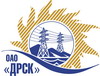 Открытое Акционерное Общество«Дальневосточная распределительная сетевая  компания»ПРОТОКОЛрассмотрения заявокПРЕДМЕТ ЗАКУПКИ:Открытый одноэтапный электронный конкурс (b2b-energo.ru) без предварительного квалификационного отбора для нужд филиала ОАО «ДРСК» «Приморские электрические сети»: Разработка промежуточных опор из композитных материалов для ВЛЭП на классы напряжений 0,4 кВ и 6-10 кВ. Закупка проводится согласно ГКПЗ 2014г. раздела  2.2.4 «НИОКР»  № 2126  на основании указания ОАО «ДРСК» от  07.07.2014 г. № 165.Плановая стоимость закупки:  20 500 000,00  руб. без учета НДСПРИСУТСТВОВАЛИ: _____ членов постоянно действующей Закупочной комиссии 2-го уровня.ВОПРОСЫ, ВЫНОСИМЫЕ НА РАССМОТРЕНИЕ ЗАКУПОЧНОЙ КОМИССИИ: О признании предложения соответствующим условиям закупкиО предварительной ранжировке предложенийО проведении переторжкиВОПРОС 1 «О признании предложений соответствующими условиям закупки»ОТМЕТИЛИ:Предложения ЗАО «Феникс-88»  г. Новосибирск. Ул. Сибиряков-Гвардейцев, 51/3; ЗАО «НПП «Алтик» Алтайский край, г. Бийск, ул. Трофимова, 19; ООО «Кватер»г. Новосибирск, ул. Фрунзе, 88; ООО «Нанотехнологический центр композитов» г. Москва, Волгоградский проспект 42, 5 признаются удовлетворяющим по существу условиям закупки. Предлагается принять данные предложения к дальнейшему рассмотрению.ВОПРОС 2 «О предварительной ранжировке предложений»ОТМЕТИЛИ:В соответствии с требованиями и условиями, предусмотренными извещением о закупке и Закупочной документацией, предлагается предварительно ранжировать предложения следующим образом:ВОПРОС 3  «О проведении переторжки»ОТМЕТИЛИ:Учитывая результаты экспертизы предложений Участников закупки, Закупочная комиссия полагает целесообразным проведение переторжки. РЕШИЛИ:Признать предложения ЗАО «Феникс-88»  г. Новосибирск. Ул. Сибиряков-Гвардейцев, 51/3; ЗАО «НПП «Алтик» Алтайский край, г. Бийск, ул. Трофимова, 19; ООО «Кватер»г. Новосибирск, ул. Фрунзе, 88; ООО «Нанотехнологический центр композитов» г. Москва, Волгоградский проспект 42, 5 соответствующими условиям закупки.Утвердить предварительную ранжировку предложений Участников:1 место: ЗАО «Феникс-88»  г. Новосибирск. Ул. Сибиряков-Гвардейцев, 51/32 место: ООО «Нанотехнологический центр композитов» г. Москва, Волгоградский проспект 42, 53 место: ЗАО «НПП «Алтик» Алтайский край, г. Бийск, ул. Трофимова, 194 место: ООО «Кватер»г. Новосибирск, ул. Фрунзе, 88Провести переторжку.Пригласить к участию в переторжке участников ЗАО «Феникс-88»  г. Новосибирск. Ул. Сибиряков-Гвардейцев, 51/3; ЗАО «НПП «Алтик» Алтайский край, г. Бийск, ул. Трофимова, 19; ООО «Кватер»г. Новосибирск, ул. Фрунзе, 88; ООО «Нанотехнологический центр композитов» г. Москва, Волгоградский проспект 42, 5Определить форму переторжки: заочная.Назначить переторжку на 16.09.2014 в 09:00 час. (благовещенского времени).Место проведения переторжки: ЭТП b2b-energo Техническому секретарю Закупочной комиссии уведомить участников, приглашенных к участию в переторжке о принятом комиссией решении.№ 426/Н-Р               город  Благовещенск«12» сентября 2014Наименование участниковцена  руб. без НДСМесто в предварительной ранжировкеНеценовая предпочтительность (в баллах на балльной шкалеот 3до 5)ЗАО «Феникс-88»  г. Новосибирск. Ул. Сибиряков-Гвардейцев, 51/320 250 000,0013,17ООО «Нанотехнологический центр композитов» г. Москва, Волгоградский проспект 42, 512 250 000,0022,58ЗАО «НПП «Алтик» Алтайский край, г. Бийск, ул. Трофимова, 1920 500 000,0032,58ООО «Кватер»г. Новосибирск, ул. Фрунзе, 8820 500 000,0042,58Ответственный секретарь Закупочной комиссии 2 уровня ОАО «ДРСК»____________________О.А. МоторинаТехнический секретарь Закупочной комиссии 2 уровня ОАО «ДРСК»____________________Е.Ю. Коврижкина